Publicado en Madrid el 12/02/2019 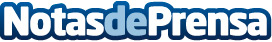 BOLDKITCHEN Espacio Gastronómico y Laboratorio Cocina I+D del Grupo Jhosef Arias abre sus puertas en MadridDe la mano del chef peruano Jhosef Arias llega a Madrid "BOLDKITCHEN", un Espacio Gastronómico Multidisciplinar para el deleite de los más foodies y profesionales de la cocina, y a la vez, su Laboratorio de Cocina I+D, donde llevará a cabo estudios e investigaciones, junto a procesos de mejora para el Grupo Jhosef AriasDatos de contacto:Luz Divina Merchán DiazDto de Comunicación y Prensa para el Grupo Jhosef Arias609073895Nota de prensa publicada en: https://www.notasdeprensa.es/boldkitchen-espacio-gastronomico-y-laboratorio Categorias: Nacional Gastronomía Madrid Entretenimiento Eventos Restauración http://www.notasdeprensa.es